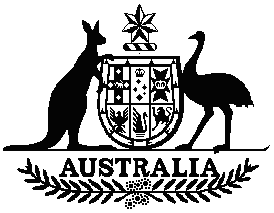 Australian Prudential Regulation Authority instrument fixing charges No. 1 of 2014Provision of statistical information about financial sector entities to the Reserve Bank of Australia and the Australian Bureau of Statistics during the 2013 - 2014 financial yearAustralian Prudential Regulation Authority Act 1998I, Steve Matthews, a delegate of APRA, under paragraph 51(1)(a) of the Australian  Prudential Regulation Authority Act 1998, FIX the charges specified in the attached Schedule of charges in respect of the specified services and facilities provided by APRA.This instrument commences on the date of registration on the Federal Register of Legislative Instruments under the Legislative Instruments Act 2003.Dated: 1 April 2014[Signed]...............................................................................Steve MatthewsChief Financial OfficerInterpretation	Document ID: 212703In this NoticeABS means the Australian Bureau of Statistics.APRA means the Australian Prudential Regulation Authority.financial sector entity has the meaning given in section 5 of the Financial Sector (Collection of Data) Act 2001.RBA means the Reserve Bank of Australia.Schedule of chargesColumn1Services for whichColumn2 Amount of theColumn3Person required toColumn4When the charge isthe charge is imposed chargepay the chargeto be paidProvision to the RBA during the 2013 - 2014 financial year of the statistical information specified in Schedule  2 concerning financial sector entities.Provision to the ABS during the 2013 - 2014 financial year of the statistical information specified in Schedule  3 concerning financial sector entities.$556,505	RBA	Twenty-eight days after receipt of APRA’s invoice for the charge.$379,491	ABS	Twenty-eight days after receipt of APRA’s invoice for the charge.Schedule 2 - statistical information provided to the RBA during the 2013 - 2014 financial yearForm Code	Form NameARF_110_0_1	Capital adequacy (Level 1) ARF_110_0_2ARF_111_0 ARF_112_1A ARF_112_2A ARF_113_0A ARF_113_0B ARF_113_0C ARF_113_0D ARF_113_1A ARF_113_1B ARF_113_1C ARF_113_1D ARF_113_1E ARF_113_2 ARF_113_3A ARF_113_3B ARF_113_3C ARF_113_3D ARF_113_4 ARF_114_0 ARF_115_0A ARF_115_0B ARF_115_0C ARF_116_0 ARF_116_0_23 ARF_117_0_0B ARF_117_0A ARF_117_1 ARF_118_0 ARF_118_1 ARF_120_0 ARF_120_1A ARF_120_1B ARF_120_1C ARF_120_2 ARF_210_0 ARF_220_0_C ARF_220_0_L ARF_220_3ARF_220_5	Movements In Provisions For Impairment ARF_221_0_CARF_221_0_L ARF_222_0 ARF_230_0 ARF_231_1A ARF_231_1B ARF_231_2 ARF_231_3A ARF_231_3B ARF_320_0 ARF_320_1 ARF_320_2 ARF_320_3 ARF_320_4 ARF_320_5ARF_320_7_DARF_320_7_L ARF_320_8 ARF_321_0 ARF_322_0 ARF_323_0 ARF_325_0 ARF_326_0 ARF_330_0_C ARF_330_0_L ARF_330_1_C ARF_330_1_L ARF_330_2_C ARF_330_2_L ARF_330_3 ARF_331_0_D ARF_331_0_L ARF_391_0 ARF_392_0 ARF_393_0 ARF_394_0 ARF_395_0 GRF_110_0_B GRF_110_0_G GRF_110_0_L GRF_110_1 GRF_110_1_G GRF_112_0GRF_112_0_G	Determination of Capital Base (G) GRF_114_1	Assets by Counterparty Grade GRF_114_1_G	Assets by Counterparty Grade (G) GRF_114_2	Derivatives Activity (GEN)GRF_116_1	Probable Maximum Loss for LMIs - Standard Loans GRF_116_2	Probable Maximum Loss for LMIs - Non-Standard Loans GRF_117_0	Asset Concentration Risk Charge (GEN)GRF_117_0_G	Asset Concentration Risk Charge (G) GRF_120_0_G	Determination of Capital Base (G) GRF_120_0_L	Determination of Capital Base (L)GRF_150_0_B	Asset Exposure Concentrations and Risk Charge (B) GRF_150_0_G	Asset Exposure Concentrations and Risk Charge (G) GRF_150_0_L	Asset Exposure Concentrations and Risk Charge (L) GRF_170_1	Maximum Event Retention and Risk Charge for LMIs GRF_300_0_B	Statement of Financial Position (B)GRF_300_0_G	Statement of Financial Position (G) GRF_300_0_L	Statement of Financial Position ( L ) GRF_310_0_B	Statement of Financial Performance (B) GRF_310_0_G	Income Statement (G)GRF_310_0_L	Statement of Financial Performance ( L ) GRF_310_1_L	Premium Revenue and Reinsurance Expense (L) GRF_310_2_L	Claims Expense and Reinsurance Recoveries (L) GRF_310_3_L	Investment and Operating Income and Expense (L) RRF_320_0	Statement of Financial Position (RFCs)RRF_320_1	Debt Securities Held (RFCs)RRF_320_2	Equity Securities Held (RFCs)RRF_320_3	Debt Securities on Issue (RFCs)RRF_320_4	Bill Acceptances (RFCs)RRF_320_5	REPOS and Stock Lending and Borrowing (RFCs) RRF_331_0	Selected Revenues and Expenses (RFCs) RRF_332_0	Statement of Economic Activity (RFCs)RRF_391_0	Commercial Finance (RFCs)RRF_392_0	Housing Finance (RFCs)RRF_393_0	Lease Finance (RFCs)RRF_394_0	Personal Finance (RFCs)WRF_320_0	Statement of Financial Position (WSF)Note: Forms with the same name but involving sub-classifications are shown only once.Schedule 3 - statistical information provided to the ABS during the 2013 - 2014 financial yearForm Code	Form NameARF_320_0	Statement of Financial Position (Domestic Books) ARF_320_1	Debt Securities HeldARF_320_2	Equity Securities HeldARF_320_3	Debt Securities on IssueARF_320_4	Bill Acceptances and EndorsementsARF_320_5	REPOS & Stock Lending/BorrowingARF_320_9	Intra-Group Receivables and Payables ARF_323_0	Statement of Financial Position (Licensed ADI)ARF_330_0_L	Statement of Financial Performance (Licensed ADI) ARF_330_1_L	Interest Income and Interest Expense (Licensed ADI) ARF_330_2_L	Other Operating Income (Licensed Entity) ARF_330_3	Other Operating ExpensesARF_331_0_D	Selected Revenues and Expenses (Domestic books) ARF_331_0_L	Selected Revenues and Expenses (Licensed Entity) ARF_332_0_D	Statement of Economic Activity (Domestic books) ARF_332_0_L	Statement of Economic Activity (Licensed Entity) ARF_391_0	Commercial FinanceARF_392_0	Housing FinanceARF_393_0	Lease FinanceARF_394_0	Personal FinanceARF_396_0	Points of PresenceGRF_114_4	Details of Investment AssetsGRF_140_0	InvestmentsGRF_300_0_B	Statement of Financial Position (B) GRF_300_0_L	Statement of Financial Position ( L ) GRF_301_0_L	Reinsurance Assets and Risk Charge (L) GRF_310_0_B	Statement of Financial Performance (B) GRF_310_0_L	Statement of Financial Performance ( L ) GRF_310_1_L	Premium Revenue and Reinsurance Expense (L) GRF_310_2_L	Claims Expense and Reinsurance Recoveries (L)GRF_310_3_L	Investment and Operating Income and Expense (L) RRF_320_0	Statement of Financial Position (RFCs)RRF_320_1	Debt Securities Held (RFCs)RRF_320_2	Equity Securities Held (RFCs)RRF_320_3	Debt Securities on Issue (RFCs)RRF_320_4	Bill Acceptances (RFCs)RRF_320_5	REPOS and Stock Lending and Borrowing (RFCs) RRF_331_0	Selected Revenues and Expenses (RFCs) RRF_332_0	Statement of Economic Activity (RFCs)RRF_391_0	Commercial Finance (RFCs)RRF_392_0	Housing Finance (RFCs)RRF_393_0	Lease Finance (RFCs)RRF_394_0	Personal Finance (RFCs)SRF_100_0	Statement of Financial Performance - 100 Series SRF_110_0	Statement of Financial Position - 100 Series SRF_110_1_A	Selected Disclosure of Investments Version A - 100 Series SRF_110_1_B	Selected Disclosure of Investments Version B - 100 Series SRF_320_0	Exposure Concentrations - 300 SeriesSRF_330_0	Transactions with Associated Parties - 300 Series SRF_530_1	Investments and Investment FlowsWRF_320_0	Statement of Financial Position (WSF)Note: Forms with the same name but involving sub-classifications are shown only once.